Taşınır Mal Kayıt Kontrol Şube Müdürlüğüne,            Aşağıda cinsi,  özellikleri, adedi, birim fiyatı ve hibe (bağış) edenin yazıldığı dayanıklı taşınır mal/mallar, kurum defter kaydına alınmak üzere tarafımızdan teslim alınmıştır.( ) Kalemdir.         Yukarıda yazılı Dayanıklı Taşınır Mal/Mallar’ın, Harcama birimimize kazandırılan Dayanıklı Taşınır Mal kayıtlarına alınmasını rica ederim.../…/20..HARCAMA BİRİM SORUMLUSUADI VE SOYADIİMZA         GEREĞİ İÇİN,Sayın,  ……………………….. Taşınır Kayıt Kontrol Yetkilisi             Kayıtlara alınması uygundur.                                                                 …………………………………                                                                 Taşınır Mal Kayıt Kont.Şb.Md.Not: Birimlerde kayıt dışı dayanıklı taşınır mal, bulundurulması suçtur. Sorumluluğu birim amirlerine aittir.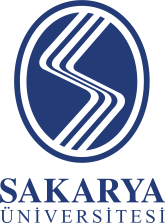 T.C.SAKARYA ÜNİVERSİTESİİdari ve Mali İşler Daire BaşkanlığıTaşınır Mal Kayıt Kontrol Şube Müdürlüğü HİBE TESLİM ALMA FORMU BELGE NO:01DAYANIKLI TAŞINIR MALIN;DAYANIKLI TAŞINIR MALIN;DAYANIKLI TAŞINIR MALIN;DAYANIKLI TAŞINIR MALIN;DAYANIKLI TAŞINIR MALIN;DAYANIKLI TAŞINIR MALIN;SıraCinsiAdı ve ÖzellikleriAdediBirim FiyatıTL.Kullanan Birim(Şahıs adı)123456789101112Firması veya Şahsı Adına Teslim Edenin
Adı/Soyadı/İmzası/KaşesiTutanak TarihiTeslim Alan Harcama Birimi PersonelininAd/Soyadı/İmzası